SEGURIDAD DE LAINFORMACIÓN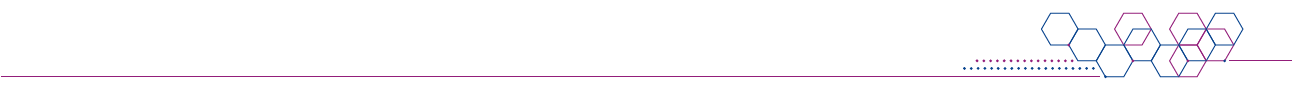 Matriz de asignación de responsabilidades - RACI.La matriz RACI (Responsible, Accountable, Consulted, Informed) es una herramienta útil para establecer las comunicaciones, saber quién decide sobre qué recursos, y a quién mantener informado en cada fase. Esta herramienta se utiliza en la gestión de proyectos o en los procesos de gestión, como la gestión de vulnerabilidades.Para crear una matriz RACI debemos tener claro el proceso. Si no está documentado, es recomendable hacerlo para que todos los participantes ejecuten las tareas de la misma forma. Una vez que se cuenta con el proceso documentado tenemos claras las actividades, por lo que podemos realizar los siguientes pasos:Lista de actividades (o tareas) del proceso.Para cada actividad identificar los involucrados.Determinar el rol de cada involucrado en cada tarea, de acuerdo a la definición de RACI (quién ejecuta, quién rinde cuentas, a quién se consulta y a quién se informa).Realizar una revisión de la matriz con las partes interesadas, de modo de acordar o corregir lo que corresponda.Se puede utilizar una planilla electrónica (como Excel) para documentar la matriz, o puede utilizarse algún software del que se disponga. Independientemente del medio, es importante considerar que esta matriz no es estática y debe ser revisada periódicamente.Una posible estructura para una matriz RACI puede ser la que se muestra a continuación.Este es sólo un ejemplo, los valores son arbitrarios y sólo sirven para mostrar que por cada tarea del proceso el participante puede cumplir un rol diferente.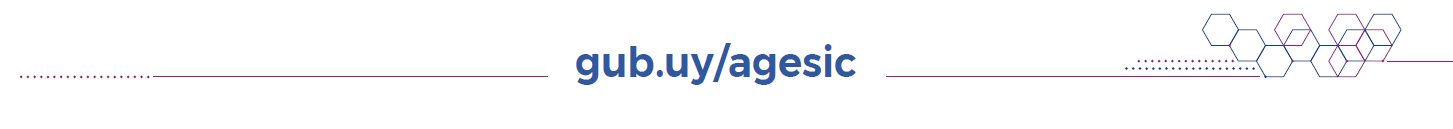 RolRolRolDescripciónRRisponsibleQuien ejecutaEs la persona que realiza la tarea, es quien ejecuta.AAccountableQuien toma la decisión finalEs la persona que toma la decisión final, y es el dueño final. CConsultedA quién se consultaSon las personas que brindan información para que el proceso o proyecto ejecute las actividades de la manera más eficaz posible. Son como asesores o consultores, en las diversas especialidades que necesite el proyecto.IInformedA quién se informaSon las partes interesadas en el proyecto o en la ejecución y resultado de un proceso. Por ejemplo, socios de negocios o proveedores que, si bien no están directamente involucrados, deben estar informados acerca del avance del proyecto o de la ejecución del proceso.Participantes del procesoParticipantes del procesoParticipantes del procesoParticipantes del procesoTareas del procesoDirectorGerenteAsesorTécnicoTarea 1RAICTarea 2IARITarea 3IAARTarea 4IRRI